Муниципальное бюджетное дошкольное образовательное учреждение«Детский сад №65 «Семицветик» общеразвивающего вида с приоритетным осуществлением деятельности  по познавательно-речевому направлению развития детей»Конспект НОД по пластилинографиитема: «Солнышко для лесных зверят»во второй младшей группе Подготовила: воспитатель Татаринова Т. Аг. АлапаевскТема: «Солнышко для лесных зверят»Цель:Формировать положительное отношение и интерес к лепке, побуждать к участию в общем действии.Образовательные задачи:Учить передавать образ солнышка, совершенствовать умение детей скатывать кусочек пластилина между ладонями круговыми движениями, придавать ему шарообразную форму (колобок); учить преобразовывать круглую форму в диск, приемом сплющивания шарика на горизонтальной поверхности для получения плоского изображения; продолжать совершенствовать умение раскатывать пластилин между ладонями прямыми движениями рук (колбаски).Развивающие задачи:Развивать умение отвечать на вопросы, побуждать детей к активному общению.Воспитательные задачи:Воспитывать добрые чувства, положительные эмоции;воспитывать самостоятельность в выполнении задания.Материал:• магнитофон;• игрушки зайчик, лиса;• декорации тучек, солнышка;• пластилин желтый, красный цвет;• картон синего, голубого цвета;• доски для лепки;• салфетки для рук.Ход занятияЗвучит веселая песенка «Светит солнышко для всех». Воспитатель рассаживает детей на стульчики. Постепенно музыка утихает.Воспитатель: Ребята, сейчас я загадаю вам загадку, а вы постарайтесь её отгадать. Кто живёт на небе чистом,Называется лучистым?Греет, светит, глазки «слепит»,Его очень любят дети. (Солнышко)Дети: Солнце.Воспитатель: Правильно ребята, это солнышко. Оно просыпается раньше всех. Умывается и поднимается высоко, высоко в небо. А для чего ребята солнышко поднимается в небо?Дети: Светит на нас, тепло греет на землю.Воспитатель: Да, верно, солнышко обогревает землю, ярким светом освещает, и всех будит своими ласковыми лучами. Но бывает так, что солнышко не выходит на небо, не светит и не греет на землю. А почему так бывает?Дети: Солнышко спит, солнышко спрятали тучки, оно спряталось.Слышится стук в дверь. Воспитатель вносит игрушку-зайца.Воспитатель: Ребята к нам из леса прибежал Зайка. Зайчик здоровается с ребятами.Зайчик, а почему ты такой грустный?У нас в лесу случилась беда, уже много дней в нашем лесу нет солнышка, а без солнышка нам страшно, холодно и одиноко. Ребята, пожалуйста, найдите наше солнышко.Воспитатель: Вот это да, ребята, ну как же нам быть? Поможем зверушкам отыскать солнышко?Дети: Да! Поможем!Воспитатель: Ты, Зайчик, погости у нас пожалуйста, а ребята помогут тебе найти солнышко.Воспитатель: Ребята, давайте вспомним, где же солнышко нам искать? Где оно живет?Дети: На небе.Воспитатель: Посмотрите, сколько на небе тучек! А где же солнышко? Наверное, его спрятали тучки. Давайте все вместе разгоним тучки.ФизкультминуткаТучки. Мы наши пальчики сплели (в положении стоя сплести пальцы)И вытянули ручки (вытянуть руки ладонями вперед).Ну а теперь мы от землиОтталкиваем тучки (поднять руки вверх и тянуться как можно выше).Воспитатель: Ребята, солнышко так и не появилось, наверное, тучки хорошо его спрятали. А давайте, мы нарисуем много маленьких солнышек, и они помогут нашему солнышку разогнать тучи. И тогда оно снова начнёт греть и освещать землю. Дети проходят за столы. Воспитатель:  Рисовать сегодня солнышко мы будем не карандашами, не красками, а догадайтесь чем? Правильно пластилином. И чтобы наши солнышки были похожи на настоящие, давайте вспомним, какого цвета солнышко?Дети: ЖелтогоВоспитатель: На что оно похоже?Дети: На круг, на мячик, на шарик.Воспитатель: Правильно, ребята, солнышко круглое.Скажите, все вместе круглое (воспитатель активизирует речь детей)Воспитатель:Нужно взять желтого цвета пластилин, разделить  его на две части. Одну часть пластилина мы кладём между ладошками и начинаем скатывать шарик круговыми движениями, надавливая на него ладошкой.Готовый шарик (колобок) кладём на середину картона и слегка надавливаем на него ладошкой, расплющиваем, превращаем в диск, чтобы (колобок) солнышко закрепилось на картонке. Далее нужно отщипнуть небольшой кусочек от второй части пластилина, кладём между ладошками и катаем (колбаску). Получившийся лучик - (колбаску) прикрепить к солнышку и слегка прижать к картонке по всей длине. Таким же образом мы делаем и остальные лучики. А сейчас пусть Зайка порадуется вашим солнышкам (воспитатель проходит с зайцем и хвалит детей)Когда дети закончат работу над солнышком, из-за тучек выходит солнышко. Воспитатель: Вот и солнышко вышло из-за тучек. Ребята наши солнышки помогли разогнать тучки, и солнышко выплыло на небо. Мы помогли лесным зверушкам отыскали солнышко теперь им не буде грустно и одиноко.Воспитатель: А теперь, ребята, давайте поиграем с Зайчиком в игру и порадуемся все вместе нашему солнышку.Подвижная игра «На лесной лужайке»По лесной лужайке разбежались зайки,Вот какие зайки ,зайки -побегайки!(дети бегают)Сели зайчики в кружок, роют лапкой корешок,(приседают, делают имитационные движения руками) Вот какие зайки, зайки-побегайки!Вот бежит лисичка, рыжая лисичка (воспитатель с игрушкой лисы ищет детей)Ищет, где же зайки, зайки-побегайки!По лесной лужайке разбежались зайки (дети бегают) Вот какие зайки, зайки-побегайки.Воспитатель: А сейчас нам пора попрощаться с Зайкой. До свиданья Зайчик. Приходи к нам ещё за помощью, ребята тебе обязательно помогут.(Зайчик благодарит детей, прощается).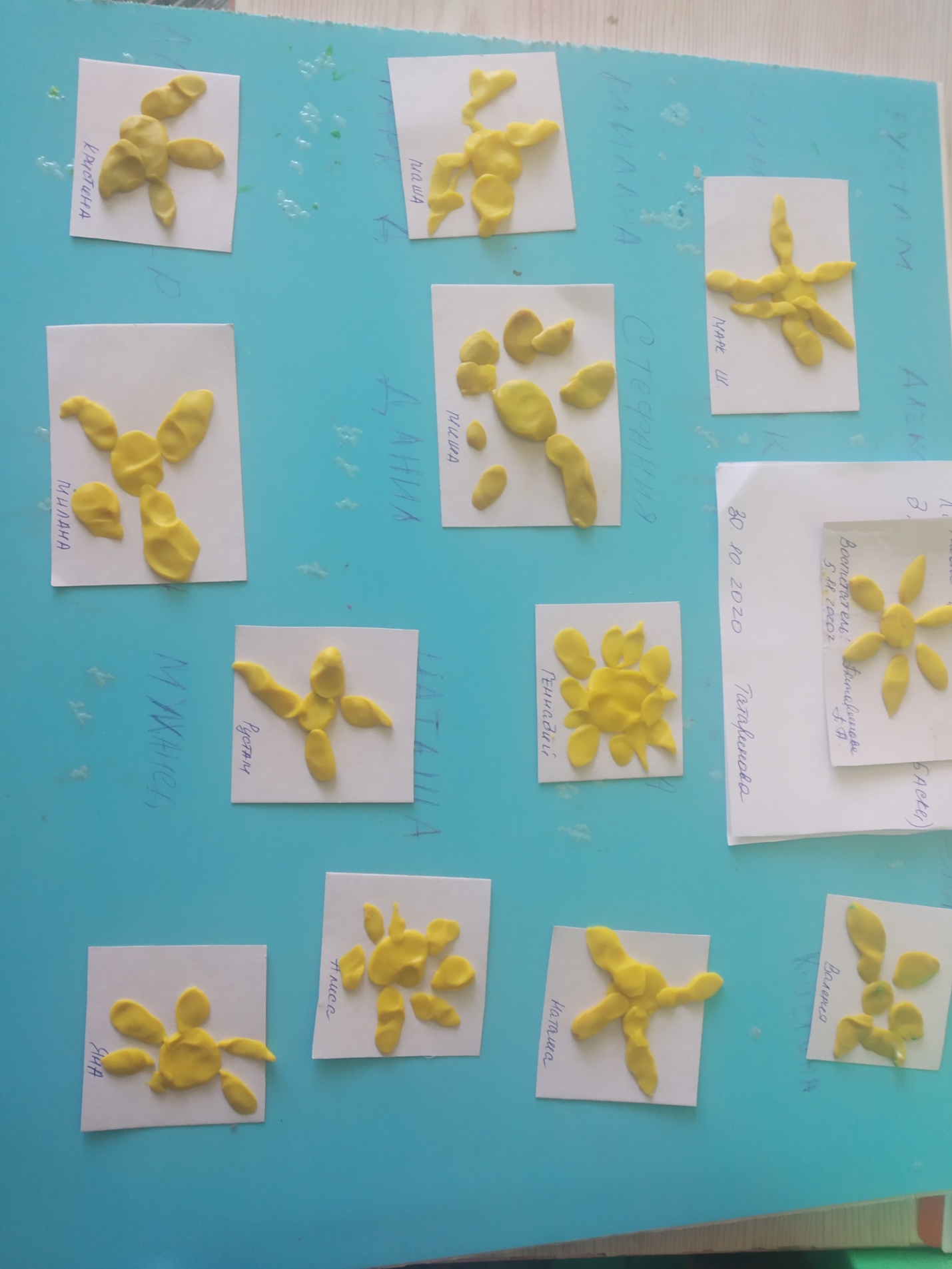 